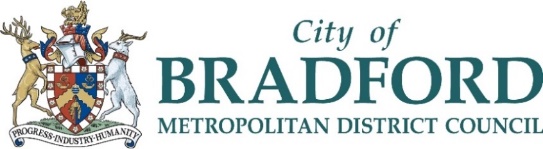 PRIVATE FOSTERINGChecks Front SheetPLEASE KEEP THIS SHEET AS THE FIRST DOCUMENT IN FILEChild/renAddressesPrivate Fostering Carer(s)Significant Others (Living within the household or visits regularly)NameLCS NumberHomePrivate Foster CarerNameLCS NumberNameLCS NumberType of CheckType of CheckDate SentDate ReturnedCommentsE.g. chases, other LA infoChildren’s Social Care ChecksChildren’s Social Care ChecksOther Local Authority ChecksOther Local Authority ChecksCAFCASSCAFCASSOFSTEDOFSTEDChild Minding ServiceChild Minding ServiceDBSDBS123456Personal ReferencesPersonal References123456